Приложение к приказуотдела образованияАдминистрации Усть-Донецкого районаот 30.12.2020 №310Положение о муниципальной системе оценки качества образования Усть-Донецкого района1. Общие положенияПоложение о муниципальной системе оценки качества образования Усть-Донецкого района (далее - Положение) разработано в соответствии с Федеральным законом от 29.12.2012 № 273-ФЗ «Об образовании в Российской Федерации», постановлением Правительства Российской Федерации от 26 декабря 2017 года № 1642 «Об утверждении государственной программы Российской Федерации "Развитие образования" (на 2019-2025 г.г.)», Областным законом от 14.11.2013 № 26-ЗС «Об образовании в Ростовской области»,  Постановлением правительства Ростовской области от 17.10.2018 № 646 «Об утверждении государственной программы Ростовской области "Развитие образования"», приказом министерства общего и профессионального образования Ростовской области от 16.12.2019 №956 «Об утверждении Положения о региональной системе оценки качества образования Ростовской области», постановлением Администрации Усть-Донецкого района от 05.12.2018 № 100/947-п-18 «Об утверждении муниципальной программы Усть-Донецкого района "Развитие образования"» и определяет основные цели, задачи и принципы системы оценки качества образования в Усть-Донецком районе. Деятельность муниципальной системы оценки качества образования Усть-Донецкого района (далее - МСОКО) строится в соответствии с нормативными правовыми актами Российской Федерации и Ростовской области, регламентирующими реализацию всех процедур оценки качества образования. Положение распространяется на образовательные организации, имеющие государственную аккредитацию и реализующие общеобразовательные (основные и дополнительные) образовательные программы в соответствии с федеральными государственными образовательными стандартами. МСОКО представляет собой совокупность организационных структур и нормативных правовых материалов, а также диагностических, оценочных и аналитических процедур, на единой основе обеспечивающих оценку образовательных результатов обучающихся, деятельности образовательных организаций, муниципальной системы образования. В Положении используются следующие термины:качество образования - интегральная характеристика системы образования, отражающая степень соответствия реальных достигаемых образовательных результатов, условий образовательного процесса нормативным требованиям, социальным и личностным ожиданиям;оценка качества образования - оценка качества образовательных достижений обучающихся, оценка метапредметных и предметных результатов освоения основных образовательных программ начального общего, основного общего, среднего общего образования, качества условий реализации образовательного процесса в конкретной образовательной организации, деятельности всей системы образования Усть-Донецкого района и динамики ее развития;мониторинг системы  образования – систематическое наблюдение за состоянием образования и динамикой изменений его результатов, условиями осуществления образовательной деятельности, контингентом обучающихся, учебными (предметными, метапредметными) и внеучебными достижениями обучающихся, состоянием сети организаций, осуществляющих образовательную деятельность;оценочные процедуры - оценка уровня образовательных достижений, оценка метапредметных и предметных результатов освоения основных образовательных программ начального общего, основного общего, среднего общего образования с помощью контрольных измерительных материалов, имеющих стандартизированную форму, содержание которых соответствует реализуемым образовательным программам. Основными пользователями результатов МСОКО являются:- обучающиеся и их родители (законные представители);- педагогические коллективы образовательных организаций;- образовательные организации;- отдел образования Администрации Усть-Донецкого района (далее – отдел образования);- внешние по отношению к системе образования организации, заинтересованные в оценке качества образования;- общественные организации.1.7. МСОКО предполагает широкое участие в осуществлении оценочной деятельности общественности и профессиональных объединений в качестве экспертов.Цели, задачи и принципы РСОКОЦели МСОКО - совершенствование управления качеством образования на основе его достоверной и объективной оценки о состоянии и результатах качества образования, тенденциях его изменений и причинах, влияющих на его уровень, обеспечение контроля качества образовательных достижений обучающихся, оценка метапредметных и предметных результатов освоения основных образовательных программ начального общего, основного общего, среднего общего образования.  Основными задачами МСОКО являются:- информационное, аналитическое и экспертное обеспечение мониторинга муниципальной системы образования;- разработка и реализация единых подходов к измерению и оценке качества образования;- обеспечение функционирования муниципальной системы образовательной статистики и мониторинга качества образования (оценка состояния и эффективности деятельности дошкольных образовательных организаций, общеобразовательных организаций и организаций дополнительного образования);- внедрение измерителей и технологий оценки, обеспечивающих надежную и достоверную информацию о качестве образования;- выявление факторов, влияющих на повышение качества общего и дополнительного образования;- обеспечение профессионального развития педагогических работников;- совершенствование системы выявления, поддержки и развития способностей и талантов у детей и молодежи, в том числе у обучающихся с ОВЗ;- выявление образовательных организаций с низкими образовательными результатами и реализация мер их адресной поддержки;- создание условий для дифференциации и индивидуализации обучения;- совершенствование системы оценки эффективности деятельности руководителей образовательных организаций, формирование резерва управленческих кадров;- развитие системы воспитания обучающихся, создание условий для их самоопределения и профессиональной ориентации;- содействие укреплению семьи, популяризация лучшего опыта воспитания детей в семьях;- обеспечение участников образовательного процесса достоверной информацией о состоянии и развитии системы образования в Усть-Донецком районе;- определение степени соответствия образовательных результатов обучающихся федеральным государственным образовательным стандартам: оценка метапредметных и предметных результатов освоения обучающимися основных образовательных программ начального общего, основного общего, среднего общего образования;  - создание условий для оценки качества образования, включая осуществление муниципального ведомственного контроля качества образования, контроля за качеством образования в формах общественного наблюдения; - обеспечение условий для принятия обоснованных управленческих решений; - формирование механизмов, обеспечивающих решение приоритетных задач, поставленных перед системой образования Усть-Донецкого района; - реализация механизмов общественной экспертизы, гласности и коллегиальности при принятии стратегических решений в области оценки качества образования.  Основными принципами функционирования МСОКО являются:- функциональное единство создаваемого пространства оценки качества образования и подходов на различных уровнях муниципальной системы;- объективность, 	достоверность, 	полнота 	и 	системность информации о качестве образования;- открытость и прозрачность процедур и механизмов оценки качества образования в рамках законодательства Российской Федерации в сфере образования;- реалистичность требований, норм и показателей качества образования, их социальная и личностная значимость;- общественное участие в процедурах оценивания;- научная обоснованность процедур, методов, средств оценивания;- доступность информации о состоянии и качестве образования для различных групп потребителей;- соблюдение морально-этических норм при проведении процедур оценки качества образования;- повышение потенциала внутренней оценки, самооценки, самоанализа.Основные элементы РСОКО Объектами оценки качества образования являются:- деятельность муниципальной системы образования;- деятельность образовательных организаций;- образовательные программы;- процесс и результат деятельности педагогических и руководящих работников;- уровень квалификации и характер профессиональных компетенций педагогических и руководящих работников образовательных организаций;- предметные, метапредметные и личностные результаты образования;- индивидуальные достижения обучающихся;- условия осуществления образовательного процесса;- удовлетворенность образовательными услугами и образовательными результатами заказчиков и потребителей образовательных услуг. МСОКО включает в себя следующие элементы:- система сбора, обработки, анализа и представления образовательной статистики;- система измерения, анализа и интерпретации показателей качества образования;- система адресного обеспечения статистической и аналитической информацией основных пользователей МСОКО.3.3. МСОКО осуществляется на основе:- государственной  итоговой аттестации выпускников 9-х, 11-х классов;- мониторинговых исследования достижений обучающихся по отдельным предметам на разных уровнях обучения (ВПР, НИКО и др.);- социологических исследований в системе образования;- данных государственной образовательной статистики и ведомственной статистики, собираемой отделом образования;- данных государственной статистики других ведомств;- данных о текущем контроле образовательных организаций: образовательные достижения учащихся, мониторинг и диагностика обученности и т.д.;- данных об аттестации, профессиональных компетенциях, конкурсах профессионального мастерства педагогов и руководящих работников образовательных организаций;- мониторинга удовлетворенности потребителей образовательными услугами и результатами образовательного процесса.Оценка качества образования проводится по показателям (механизмам) и направлениям:«Механизмы управления качеством образовательных результатов»:- «Система оценки качества подготовки обучающихся»;- «Система работы со школами с низкими результатами обучения и/или школами, функционирующими в неблагоприятных социальных условиях»;– «Система выявления, поддержки и развития способностей и талантов у детейи молодежи»;– «Система работы по самоопределению и профессиональной ориентацииобучающихся».«Механизмы управления качеством образовательной деятельности»:– «Система мониторинга эффективности руководителей всех образовательныхорганизаций»;– «Система обеспечения профессионального развития педагогических работников»;– «Система организации воспитания обучающихся»;– «Система мониторинга качества дошкольного образования». 3.5. Мониторинг механизмов  управления качеством образования осуществляется согласно показателям, соответствующим целям и задачам МСОКО (приложение к Положению).4. Организационная структура МСОКО Отдел образования Администрации Усть-Донецкого района:- формирует единые подходы к оценке качества образования;- обеспечивает функционирование и развитие муниципальной системы управления качеством образования; - участвует в разработке методики оценки качества образования; - разрабатывает нормативные правовые акты, относящиеся к обеспечению качества образования в подведомственных образовательных организациях, в пределах своей компетенции.- участвует в разработке критериев и показателей, характеризующих состояние и динамику развития муниципальной системы оценки качества образования; - обеспечивает проведение в подведомственных образовательных организациях оценочных процедур, мониторинговых и статистических исследований по вопросам качества образования; - реализует организационно-методическое и технологическое сопровождение государственной итоговой аттестации выпускников 9-х и 11-х классов;- осуществляет аналитическую деятельность и оценку ситуации в муниципальной системе образования;- принимает по результатам оценки качества образования в подведомственных образовательных организациях управленческие решения, обеспечивающие повышение качества образования;  - предоставляет информацию о результатах оценки качества образования, о развитии муниципальной системы образования на региональный уровень;- создает условия для организации проведения независимой оценки качества учебных достижений обучающихся и условий осуществления образовательной деятельности организаций, осуществляющих образовательную деятельность.Методический кабинет отдела образования:- обеспечивает формирование и ведение базы данных показателей качества образования;- осуществляет организационно-методическое сопровождение проведения мониторинга образовательных достижений обучающихся по отдельным предметам на разных уровнях образования;- участвует в проведении мониторинга системы образования в образовательных организациях;- анализирует результаты оценки качества образования, в том числе  результаты оценки качества образования по данным ГИА;- ведет аналитическую деятельность по выявлению и оценке факторов, влияющих на качество образования;- осуществляют сбор, обработку, хранение и предоставление информации о состоянии и динамике развития системы образования муниципалитета;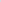 - изучает, обобщает и распространяет передовой опыт построения, функционирования и развития оценки качества образования в образовательных организациях;  - развивает систему подготовки, переподготовки, повышения квалификации педагогических работников образовательных организаций Усть-Донецкого района.Образовательные организации:- принимают локальные нормативные правовые акты, относящиеся к обеспечению качества образования в образовательной организации, в пределах своей компетенции; разрабатывают и реализуют программы развития образовательной организации, включая оценку качества образования; участвуют в разработке методики оценки качества образования в рамках компетенции образовательной организации; обеспечивают проведение в образовательной организации оценочных процедур, мониторинговых, социологических и статистических исследований по вопросам качества образования;  осуществляют сбор, обработку, хранение и предоставление информации о состоянии и динамике развития образовательной организации; - проводят самообследование и обеспечивают функционирование внутренней системы оценки качества образования;- осуществляют индивидуальный учет результатов освоения обучающимися образовательных программ, текущий контроль успеваемости и промежуточную аттестацию обучающихся;-  проводят стартовую и текущую диагностику, оценку образовательных достижений на рубежных этапах обучения с определением индивидуального прогресса и при необходимости диагностику проблем в освоении образовательных программ;анализируют результаты оценки качества образования на уровне образовательной организации; - принимают по результатам оценки качества  образования на уровне образовательной организации управленческие решения, обеспечивающие повышение качества образования.Регулирование отношений, возникающих при осуществлении обмена информацией между организационными структурами МСОКО, осуществляется посредством соответствующих нормативно-правовых документов.Обеспечение объективности процедур МСОКОФормирование сети муниципальных и школьных координаторов, ответственных за организацию и проведение мероприятий по оценке качества образования.Разработка регламента проведения оценочных процедур МСОКО, закрепляющего описание всех направлений работ при проведении исследований:- план-график проведения оценочной процедуры;- организационно-технологическое обеспечение всех этапов оценочной процедуры;- описание действий муниципальных, школьных координаторов и участников оценочной процедуры;- описание контрольных измерительных материалов для проведения оценочной процедуры или описание другого используемого инструментария. Использование общественного наблюдения при проведении оценочных процедур. Для организации общественного наблюдения проводится аккредитация общественных наблюдателей из числа представителей общественных структур (средств массовой информации; родительских комитетов общеобразовательных организаций; организаций среднего профессионального образования; общественных объединений и организаций). Организация видеонаблюдения при проведении оценочных процедур МСОКО. Выезд в пункты проведения оценочных процедур муниципальных и/или региональных специалистов, курирующих вопросы оценки качества образования.Выявление образовательных организаций с признаками необъективности и профилактическая работа с ними Использование статистических методов выявления образовательных организаций с признаками необъективности. Использование региональных показателей объективности процедур оценки качества образования.Динамика численности выпускников, преодолевших минимальный порог по предметам ЕГЭ.  Проведение муниципального контроля качества образования с использованием инструментария федеральной информационной системы оценки качества образования (ФИС ОКО) в образовательных организациях с выявленными признаками необъективности. Использование независимых муниципальных предметных комиссий для проверки работ учащихся в образовательных организациях с выявленными признаками необъективности при проведении муниципального контроля качества образования.Система работы со школами  с низкими образовательными результатами7.1. Цель муниципальной системы работы со школами с низкими образовательными результатами - создание условий для преодоления разрыва образовательных возможностей и достижений обучающихся, обусловленных социально-экономическими, территориальными факторами и сложностью контингента, за счёт развития кадрового потенциала, повышения у обучающихся мотивации к учению путем совершенствования организации образовательного процесса на местах. 7.2. Система работы со школами с низкими образовательными результатами определяет последовательность реализации мероприятий, направленных на повышение качества образования, перевод образовательных организаций в эффективный режим функционирования, переход от принципов управления, направленных на ликвидацию низкого качества подготовки обучающихся, к предупреждению и предотвращению возникновения низких образовательных результатов. 7.3. В процессе реализации мероприятий, направленных на повышение качества образования, выявляются проблемы, связанные с функционированием школ с низкими образовательными результатами: - наличие 	профессиональных 	дефицитов 	руководящих 	и педагогических работников школ; низкий уровень развития сетевого взаимодействия на муниципальном уровне; недостаточная включенность родительской общественности и местного сообщества в уклад жизни школы, а также незаинтересованность социально неблагополучных родителей в судьбе собственных детей.  Муниципальная система работы со школами с низкими образовательными результатами представляет собой комплекс мер, направленных на совершенствование качества преподавания и управления образовательными организациями, отнесенными к категории школ с низкими образовательными результатами.  Под школами с низкими образовательными результатами понимаются образовательные организации, демонстрирующие стабильно низкие результаты по итогам оценочных процедур. Поддержка и сопровождение школ с низкими образовательными результатами является необходимым условием обеспечения равного доступа обучающихся к качественному образованию через систему мер: выявление данных школ в соответствии с региональными и муниципальными показателями оценки качества подготовки обучающихся, результатов государственной итоговой аттестации; организация оценочных процедур, направленных на выявление «проблемных зон»; обеспечение методического сопровождения по итогам оценочных процедур; создание условий для профессионального роста педагогов и руководителей; организация эффективного межшкольного партнерства и сетевого взаимодействия данных школ со школами с высокими результатами обучения; проведение мониторинга динамики образовательных результатов оценки качества подготовки обучающихся; осуществление информационного сопровождения.Формирование у участников образовательного процесса позитивного отношения к объективной оценке образовательных результатов учащихсяФормирование позитивного отношения образовательных организаций Усть-Донецкого района к проводимым федеральным оценочным процедурам (ВПР, НИКО и др.) через использование результатов исследований для совершенствования внутришкольной системы оценки качества образования и повышения объективности оценивания работ. Организация адресной помощи учителям и руководителям образовательных организаций с низкими образовательными результатами. Проведение разъяснительной работы с руководителями образовательных организаций по вопросам повышения объективности оценки образовательных достижений школьников.Формирование позитивного отношения родительской общественности к оценочным процедурам.Приложение к Положениюо муниципальной системе оценки качества образования Усть-Донецкого районаПоказатели, соответствующие целям и задачам МСОКО№п/пНаименование показателяПланируемый результатМеханизмы управления качеством образовательных результатовМеханизмы управления качеством образовательных результатовМеханизмы управления качеством образовательных результатовСистема оценки качества подготовки обучающихсяСистема оценки качества подготовки обучающихсяСистема оценки качества подготовки обучающихся1.Доля обучающихся, достигших планируемых метапредметных и предметных результатов освоения основной образовательной программы начального общего образования (далее – НОО), от общего числа обучающихся, осваивающих программы НООне менее 85%2.Доля обучающихся, достигших планируемых метапредметных и предметных результатов освоения основной образовательной программы основного общего образования (далее – ООО), от общего числа обучающихся, осваивающих программы ОООне менее 85%3.Доля обучающихся, достигших планируемых метапредметных  и предметных результатов освоения основной образовательной программы среднего общего образования (далее – СОО), от общего числа обучающихся, осваивающих программы СООне менее 85%4.Доля обучающихся, в отношении которых проводилась оценка функциональной грамотности, от общего количества обучающихся100%5.Доля образовательных организаций (далее  - ОО) с признаками необъективности ВПР, от общего количества ОО в муниципалитете 0%6.Доля образовательных организаций, охваченных общественным/независимым наблюдением, при проведении процедур оценки качества образования, от общего количества ОО в муниципалитете100%7.Доля образовательных организаций, охваченных общественным/независимым наблюдением, при проведении Всероссийской олимпиады школьников, от общего количества ОО в муниципалитете100%Система работы со школами с низкими результатами обученияи/или школами, функционирующими в неблагоприятных социальных условиях (далее - ШНОР и/или ШНСУ)Система работы со школами с низкими результатами обученияи/или школами, функционирующими в неблагоприятных социальных условиях (далее - ШНОР и/или ШНСУ)Система работы со школами с низкими результатами обученияи/или школами, функционирующими в неблагоприятных социальных условиях (далее - ШНОР и/или ШНСУ)8Доля ШНОР и/или ШНСУ, ежегодно показывающих положительную динамику образовательных результатов обучающихся, от общего количества ШНОР и/или ШНСУ в муниципалитетене менее 100%9.Доля педагогических работников в ШНОР и/или ШНСУ, прошедших диагностику профессиональных дефицитов/предметных компетенций, от общего количества педагогов в ШНОР100%10.Доля ШНОР и/или ШНСУ, охваченных методической работой, от общего количества ШНОР100%Система выявления, поддержки и развития способностей и талантову детей и молодежиСистема выявления, поддержки и развития способностей и талантову детей и молодежиСистема выявления, поддержки и развития способностей и талантову детей и молодежи11.Доля победителей и призеров муниципального этапа ВсОШ, от общего количества участников ВсОШ25%12.Доля обучающихся с ОВЗ, охваченных мероприятиями по выявлению, поддержке и развитию способностей и талантов, от общего количества обучающихся с ОВЗ в ОО муниципалитета100%13.Доля обучающихся, занимающихся по индивидуальным учебным планам, от общего количества обучающихся в ОО муниципалитетане менее 2%14.Доля обучающихся 10-11 классов, занимающихся в классах с углубленным изучением отдельных предметов, от общего количества обучающихся 10-11 классов в ОО муниципалитетане менее 20%15.Доля способных и талантливых детей, охваченных психолого-педагогическим сопровождением, от общего количества обучающихся в ОО муниципалитета100%16.Количество премий, стипендий для поддержки одаренных детей и талантливой молодежи3017.Доля обучающихся, охваченных программами дополнительного образования, от общего количества обучающихся в ОО муниципалитетане менее 80%18.Доля педагогических работников, повысивших уровеньпрофессиональных компетенций в области выявления, поддержки и развития способностей и талантов у детей и молодежи, от общего числа педагогов ОО муниципалитетаСистема работы по самоопределению и профессиональной ориентацииобучающихсяСистема работы по самоопределению и профессиональной ориентацииобучающихсяСистема работы по самоопределению и профессиональной ориентацииобучающихся19.Доля обучающихся, выбравших для сдачи ЕГЭ предметы, соответствующие профилю обучения, от общего количества сдающих ЕГЭне менее 15%20.Доля ОО, в которых ведутся курсы, направленные на раннюю профориентацию обучающихся, от общего количества ОО100%21.Доля обучающихся, принявших участие в конкурсах профориентационной направленности, от общего количества обучающихся в ОО муниципалитета2. Механизмы управления качеством образовательной деятельности2. Механизмы управления качеством образовательной деятельности2. Механизмы управления качеством образовательной деятельностиСистема мониторинга эффективности руководителей образовательныхорганизацийСистема мониторинга эффективности руководителей образовательныхорганизацийСистема мониторинга эффективности руководителей образовательныхорганизаций22.Доля руководителей ОО, повысивших уровень профессиональных компетенций, от общего числа руководителей100%23.Доля руководителей, в образовательных организациях которых 100% обучающихся достигли планируемых результатов освоения основных образовательных программ, от общего числа руководителейне менее 80% 24.Доля руководителей ОО, обеспечивших создание специальных условий для получения образования обучающимися с ОВЗ, детьми-инвалидами, от общего числа руководителей ОО100%25.Доля руководителей ОО, в отношении которых проводилась оценка эффективности их деятельности, от общего количества руководителей ОО100%Система обеспечения профессионального развития педагогическихработниковСистема обеспечения профессионального развития педагогическихработниковСистема обеспечения профессионального развития педагогическихработников26.Количество проектов по поддержке молодых педагогов, реализуемых в муниципалитетене менее 127. Наличие (количество) программ наставничества, реализуемых в муниципалитетене менее 2028.Доля педагогов, включенных в сетевые сообщества, от общего числа педагогов100%Система организации воспитания обучающихсяСистема организации воспитания обучающихсяСистема организации воспитания обучающихся29.Доля образовательных организаций, охваченных мероприятиями по гражданскому, патриотическому и т. д. воспитанию, от общего количества обучающихся (по уровням образования)100%30.Доля обучающихся, охваченных мероприятиями по направлениям воспитания, от общего количества обучающихся (по уровням образования)100%31.Доля обучающихся, вовлеченных в деятельность общественных объединений на базе образовательных организаций общего образования, от общего количества обучающихся (по уровням образования)100%32.Количество общеобразовательных организаций, в которых созданы и функционируют волонтерские центры233.Доля обучающихся, охваченных различными формами деятельности в период каникулярного отдыха, от общего количества обучающихся (по уровням образования)100%34.Доля обучающихся, находящихся на учете в ПДН (на конец учебного года), от общего количества обучающихся в ОО муниципалитетане более 0,5%35.Доля детей с неродным русским языком, охваченных мероприятиями по социальной и культурной адаптации, от общего количества обучающихся (по уровням образования) 100%36.Доля педагогических работников, в отношении которых проводилась оценка эффективности деятельности по классному руководству, от общего количества педагогов, осуществляющих классное руководство100%Система мониторинга качества дошкольного образованияСистема мониторинга качества дошкольного образованияСистема мониторинга качества дошкольного образования37.Доля ДОО, в которых содержание образовательной программы дошкольного образования обеспечивает развитие личности в соответствии с возрастными и индивидуальными особенностями детей по следующим компонентам: социально-коммуникативное развитие; познавательноеразвитие; речевое развитие; художественно-эстетическое развитие; физическое развитие, от общего количества ДОО муниципалитета100%38.Доля ДОО, в которых созданы условия по обеспечению здоровья, безопасности и качеству услуг по присмотру и уходу за детьми, от общего количества ДОО муниципалитета100%39.Доля ДОО, в которых кадровые условия соответствуют требованиям ФГОС ДО, от общего количества ДОО муниципалитета100%40.Доля ДОО, в которых развивающая предметно-пространственная среда (предметно-пространственная среда группового помещения) соответствуют требованиям ФГОС ДО, от общего количества ДОО муниципалитетане менее 90%41.Доля ДОО, в которых психолого-педагогические условия соответствуют требованиям ФГОС ДО, от общего количества ДОО муниципалитетане менее 90%42.Доля ДОО, в которых организовано взаимодействие с семьей, от общего количества ДОО муниципалитета100%